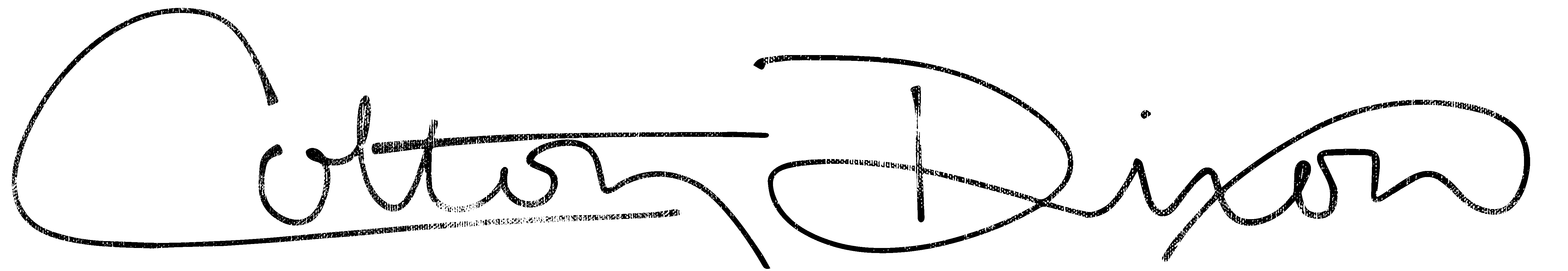 Colton Dixon quickly became a household name in 2012 when he was voted a fan favorite and made it to the top seven on Season 11 of Fox's hit show AMERICAN IDOL. His career has been on the fast track ever since, now boasting over 100 million streams across all platforms.  Dixon's 2013 debut, A Messenger, set the record for biggest first-week sales by a new solo Christian act, becoming the No. 1 selling album by a new Christian artist. Dixon is also a Steinway & Sons artist, following in the footsteps of legendary artists such as Harry Connick, Jr. and Billy Joel. Dixon's sophomore effort Anchor included the most played Hot AC single of 2014, “More Of You," which spent three weeks at No. 1, as well as "Through All of It," his fourth consecutive No. 1 at Hot AC Radio. In 2013, Dixon won a Dove Award for Best Rock/Contemporary Album Of The Year, along with two additional nominations. In 2015, Anchor was honored with the Dove Award for Rock/Contemporary Album of the Year. Dixon received back-to-back K-LOVE Fan Award nominations for Male Artist of the Year in 2014 and 2015, followed by the release of his third studio album Identity, which included the top 5 single “All That Matters,” whose video was premiered by PEOPLE magazine. Dixon’s Atlantic Records/Hear It Loud debut, his first single in nearly three years, "Miracles," will be released January 24th and was penned by Dixon, Michael Jade and the late busbee [P!nk, Kelly Clarkson, Jon Bellion, Gwen Stefani, etc]. The track is a powerful conclusion to a longstanding collaboration with busbee, their partnership dating back to Dixon’s first No. 1 single “You Are.”